§6964.  Proposal of value for premises and betterments by defendant; effectWhen the defendant, at any stage of such action, files a statement in open court consenting to a sum at which the buildings and improvements and the value of the demanded premises may be estimated, if the plaintiff consents thereto, judgment shall be rendered accordingly, as if such sums had been found by verdict; but if the plaintiff does not consent, and the jury does not reduce the value of the buildings and improvements below the sum offered, nor increase the value of the premises above the sum offered, he shall recover no costs after such offer; but the defendant shall recover his costs after such offer and have judgment and execution therefor, subject to section 6965.The State of Maine claims a copyright in its codified statutes. If you intend to republish this material, we require that you include the following disclaimer in your publication:All copyrights and other rights to statutory text are reserved by the State of Maine. The text included in this publication reflects changes made through the First Regular and First Special Session of the 131st Maine Legislature and is current through November 1. 2023
                    . The text is subject to change without notice. It is a version that has not been officially certified by the Secretary of State. Refer to the Maine Revised Statutes Annotated and supplements for certified text.
                The Office of the Revisor of Statutes also requests that you send us one copy of any statutory publication you may produce. Our goal is not to restrict publishing activity, but to keep track of who is publishing what, to identify any needless duplication and to preserve the State's copyright rights.PLEASE NOTE: The Revisor's Office cannot perform research for or provide legal advice or interpretation of Maine law to the public. If you need legal assistance, please contact a qualified attorney.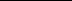 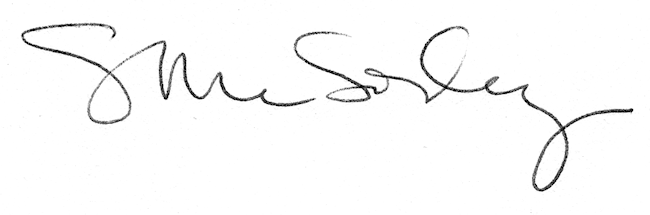 